URBROJ: 238/10-111-122-3/23U Ivanić-Gradu, dana 25. siječanj 2023. godineTemeljem članka 10. stavka 12. Zakona o pravu na pristup informacijama („Narodne novine“, broj: 25/13, 85/15 i 69/22), Stručno vijeće Naftalana, specijalne bolnice za medicinsku rehabilitaciju, iz Ivanić-Grada, Omladinska 23a, objavljujeZAKLJUČKE I ODLUKE USVOJENE NA 6. SJEDNICI STRUČNOG VIJEĆANa 6. sjednici održanoj dana 25. siječnja 2023. godine s početkom u 07:45 sati, redoslijedom predloženog i usvojenog dnevnog reda, Stručno vijeće Naftalana, specijalne bolnice za medicinsku rehabilitaciju, donijelo je sljedeće: Ad. 1.Jednoglasno je usvojen zapisnik sa 5. sjednice Stručnog vijeća Naftalana, specijalne bolnice za medicinsku rehabilitaciju, održane dana 28. prosinca 2022. godine.Ad. 2.Jednoglasno je usvojen Izvještaj o poslovanju za prosinac 2022. godine.Ad. 3.Članovi Stručnog vijeća Naftalana, specijalne bolnice za medicinsku rehabilitaciju zaprimili su na znanje informaciju o čuvanju i arhiviranju medicinske dokumentacije.  Predsjednik  Stručnog vijeća:       	   Prim. Pero Vržogić, dr.med. 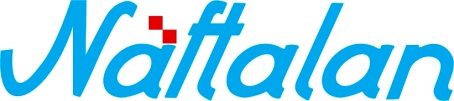 specijalna bolnica za medicinsku rehabilitaciju10310 Ivanić-Grad, Omladinska 23a, HRVATSKA, p.p. 47                      Tel.: ++385 1 2834 555, Fax.: ++385 1 2881 481,                                        www.naftalan.hr, e-mail: naftalan@naftalan.hrMB: 3186342, OIB: 43511228502IBAN: HR7023600001101716186